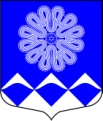 РОССИЙСКАЯ ФЕДЕРАЦИЯ
 АДМИНИСТРАЦИЯ МУНИЦИПАЛЬНОГО ОБРАЗОВАНИЯ
ПЧЕВСКОЕ СЕЛЬСКОЕ ПОСЕЛЕНИЕ
КИРИШСКОГО МУНИЦИПАЛЬНОГО РАЙОНА
ЛЕНИНГРАДСКОЙ ОБЛАСТИРАСПОРЯЖЕНИЕот 16 ноября 2016 года			                                              №  189-р  д. Пчева	В соответствии с Бюджетным кодексом Российской Федерации, Федеральным законом Российской Федерации от 06 октября 2003 года № 131-ФЗ «Об общих принципах организации местного самоуправления в Российской Федерации», руководствуясь Порядком формирования, реализации и оценки эффективности муниципальных программ муниципального образования Пчевское сельское поселение Киришского муниципального района Ленинградской области, утвержденным постановлением Администрации Пчевского сельского поселения от 20 октября 2015 года № 1101. Внести в детальный план реализации муниципальной программы «Развитие автомобильных дорог в муниципальном образовании Пчевское сельское поселение Киришского муниципального района Ленинградской области» на 2016 год, утвержденный распоряжением администрации муниципального образования Пчевское сельское поселение Киришского муниципального района Ленинградской области от 22.03.2016 № 40-р следующие изменения:1.1. Детальный план реализации муниципальной программы «Развитие автомобильных дорог в муниципальном образовании Пчевское сельское поселение Киришского муниципального района Ленинградской области» на 2016 год изложить в редакции согласно Приложения 1 к настоящему Распоряжению.2. Разместить настоящее Распоряжение на официальном сайте муниципального образования Пчевское сельское поселение Киришского муниципального района Ленинградской области: pchevskoe.ru.3. Контроль за исполнением настоящего Распоряжения оставляю за собой.Глава администрации			                  Д.Н. ЛевашовРазослано: дело-2, бухгалтерия, Левашов Д.Н., комитет финансов Киришского муниципального района, КСП, прокуратура.Приложение 1к распоряжению от 16 ноября 2016 года № 189-р Детальный план реализации муниципальной программы «Развитие автомобильных дорог в муниципальном образовании Пчевское сельское поселение Киришского муниципального района Ленинградской области» на 2016 год*В том числе 199,85 тыс. рублей объем финансового обеспечения за счет неисполненных бюджетных обязательств 2015 года (не учитывается в общем объеме финансирования программы).О внесении изменений в детальный план реализации муниципальной программы «Развитие автомобильных дорог в муниципальном образовании Пчевское сельское поселение Киришского муниципального района Ленинградской области» на 2016 год, утвержденный распоряжением администрации муниципального образования Пчевское сельское поселение Киришского муниципального района Ленинградской области от 22.03.2016 г. № 40-р№п/пНаименования подпрограммы, мероприятияОтветственный исполнительОжидаемый результат  реализации мероприятияГод начала реализацииГод окончания реализацииОбъем ресурсного обеспечения, тыс. руб.Объем ресурсного обеспечения, тыс. руб.№п/пНаименования подпрограммы, мероприятияОтветственный исполнительОжидаемый результат  реализации мероприятияГод начала реализацииГод окончания реализацииОбъем ресурсного обеспечения, тыс. руб.Объем ресурсного обеспечения, тыс. руб.№п/пНаименования подпрограммы, мероприятияОтветственный исполнительОжидаемый результат  реализации мероприятияГод начала реализацииГод окончания реализацииВсегоВ т.ч. на 2016 год123456781.Содержание дорог Администрация Пчевского сельского поселенияОбеспечение доли автомобильных дорог общего пользования местного значения, соответствующих нормативным требованиям к транспортно-эксплуатационным показателям к концу 2015 года на уровне не менее 55%;20152015297,850,002.Оформление кадастровых и технических паспортов на дороги местного значения в границах поселения местного значенияАдминистрация Пчевского сельского поселенияДоля автомобильных дорог местного значения в границах поселения, зарегистрированных в собственность муниципального образования составит не менее 100% к концу 2015 года2015201598,900,003.Ремонт дорогАдминистрация Пчевского сельского поселенияДоля протяженности автомобильных дорог, находящихся в границах населенных пунктов, отремонтированных в текущем году составит 0,4% от общей протяженности201520151033,180,004.Содержание автомобильных дорог общего пользования местного значения и искусственных сооружений на нихАдминистрация Пчевского сельского поселенияДоля автомобильных дорог местного значения в границах поселения, соответствующих нормативным требованиям к транспортно-эксплуатационным показателям (не менее 58% к концу 2018 года)20162018498,0317,85*5.Капитальный ремонт и ремонт автомобильных дорог общего пользования местного значения, дворовых территорий многоквартирных домов и проездов к нимАдминистрация Пчевского сельского поселенияДоля автомобильных дорог местного значения в границах поселения, соответствующих нормативным требованиям к транспортно-эксплуатационным показателям (не менее 15% к концу 2018 года)201620183120,471573,776.Оформление технических планов и кадастровых паспортов на дороги местного значения в границах поселенияАдминистрация Пчевского сельского поселенияДоля автомобильных дорог местного значения в границах поселения, зарегистрированных в собственность муниципального образования составит не менее 100% к концу 2018 года20162018268,0099,00